APPLICATION BY MEMBERS OF THE PUBLIC TO RECORD A COUNCIL MEETING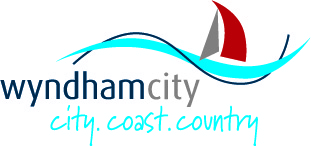 IMPORTANT NOTEUnder Sections 10 and 11 of Council’s Governance Local Law 2013, it is an offence for a representative of the Media to record via audio, visual or photographic means any part of a Council Meeting unless written permission has been granted by the CEO.Please read Privacy Statement below, before completing this form.NAME: ______________________________________________________________________________________EMAIL ADDRESS: ______________________________________________________________________________ORGANISATION (IF ANY): _______________________________________________________________________	REASON FOR REQUEST: ________________________________________________________________________________________________________________________________________________________________________________________________________________________________________________________________________________________________________________________________________________________________I hereby request the permission of Kelly Grigsby (CEO, Wyndham City Council) to record a Council Meeting via one or all of the following means:    Audio recording   Video recording  Taking photographsI wish to make this recording on the following date:___________________________________________________(Insert Council Meeting Date)In making this request, I acknowledge that I only have permission to record Councillors, Staff and members of the public participating in the meeting, and not members of the public in attendance in the gallery.  I also agree to follow Guidelines set down by the CEO; as well as not using the recording in any way that is considered abusive, indecent or offensive.  Further, I agree not to edit or alter the recording in such a way as to misrepresent the views expressed at the Council Meeting.ADDRESS: __________________________________________________________ POST CODE:_______________SIGNATURE: _________________________________________________________ DATE:___________________PLEASE LODGE THIS APPLICATION IN ONE OR MORE OF THE FOLLOWING WAYS:  Emailed to Governance@wyndham.vic.gov.au and copied to kelly.grigsbywyndham.vic.gov.au  Delivered to Wyndham Civic Centre, 45 Princes Highway, Werribee  Mailed to PO Box 197, Werribee 3030